NO.22日曆和月曆1.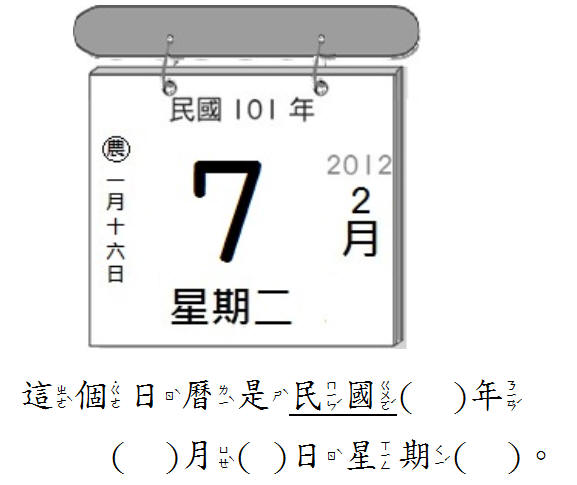 2. 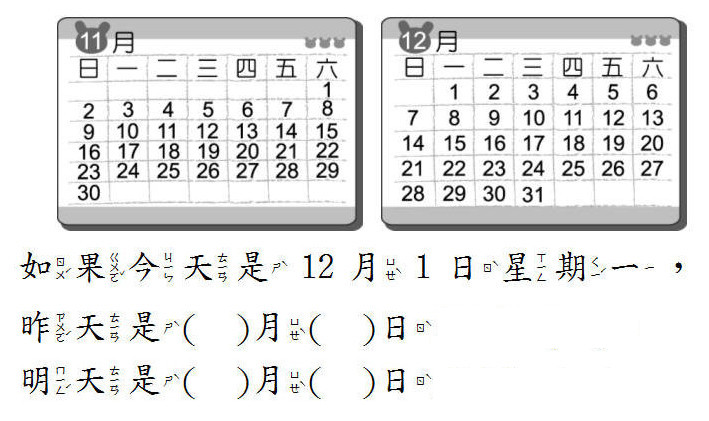 3. 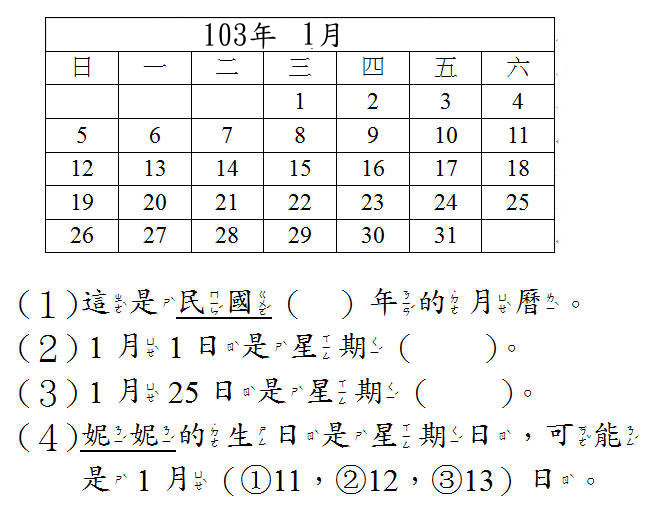 4. 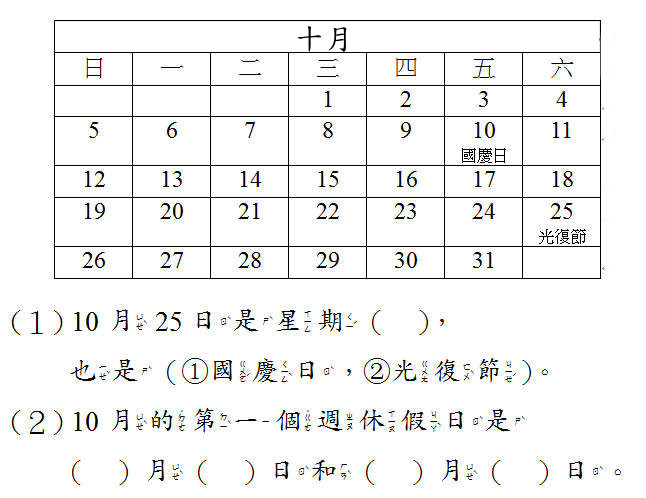 5. 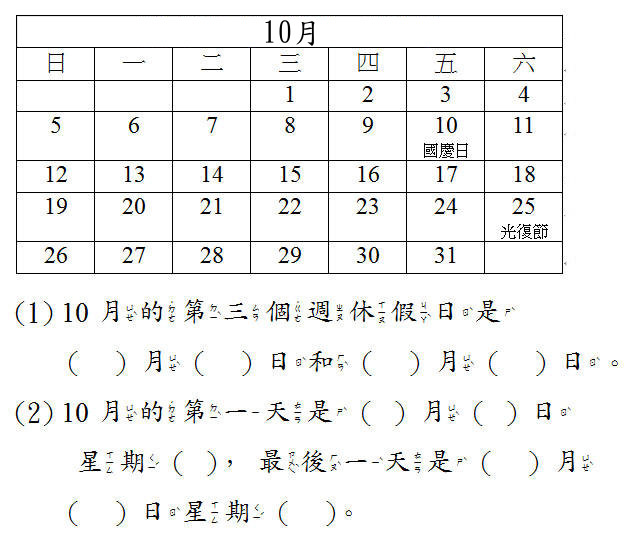 6. 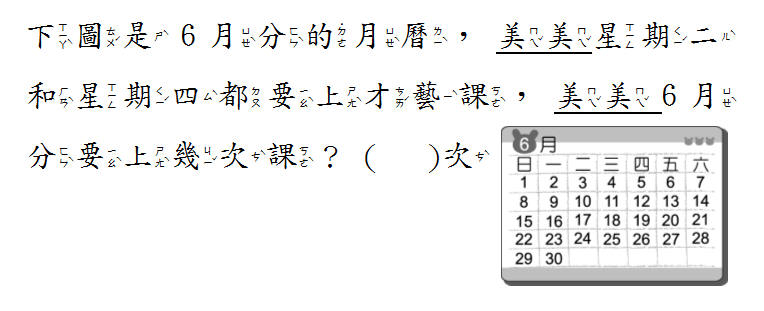 7. 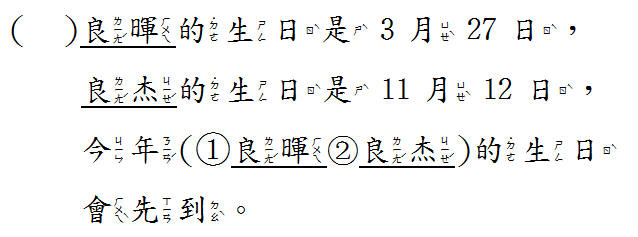 8. 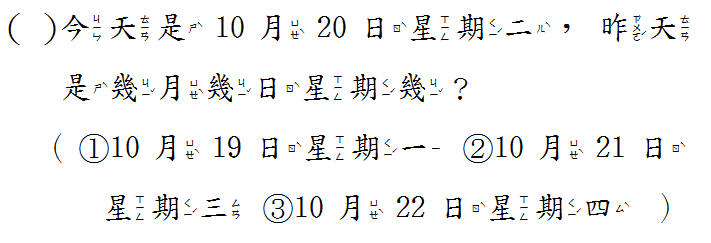 9. 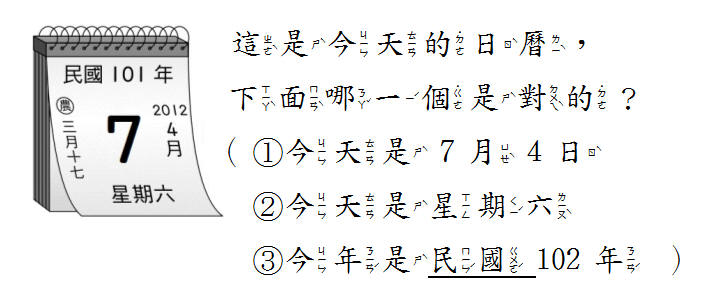 10. 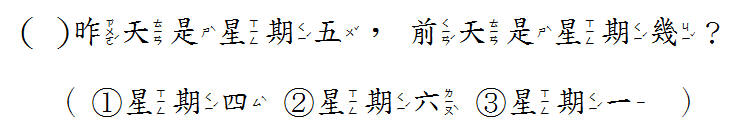 11. 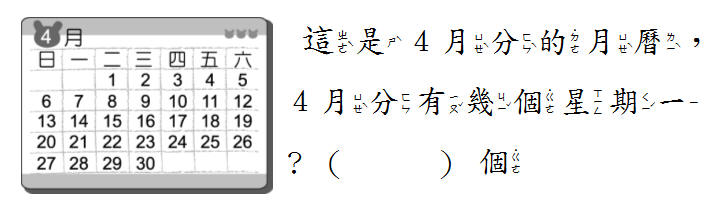 12. 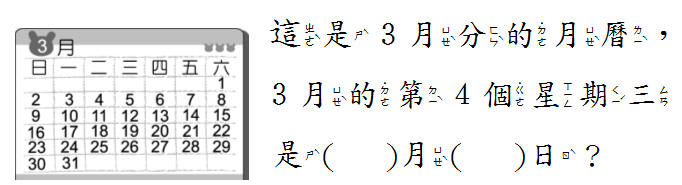 13. 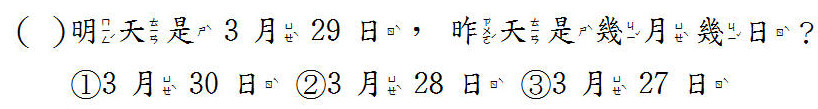 14. 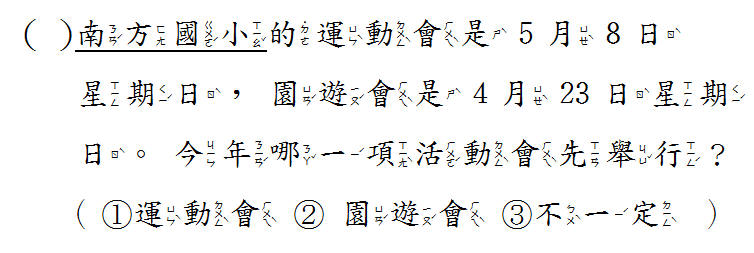 15. 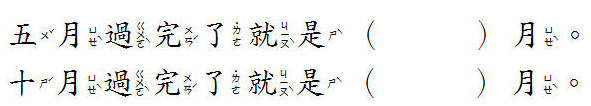 16. 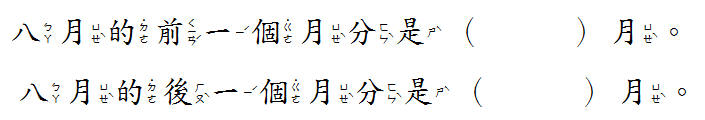 17. 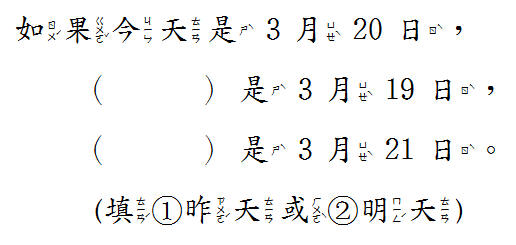 18. 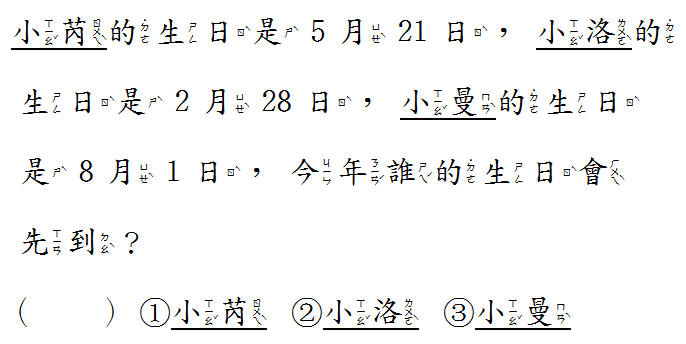 19. 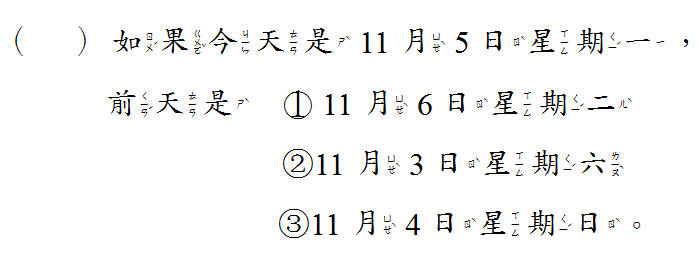 20. 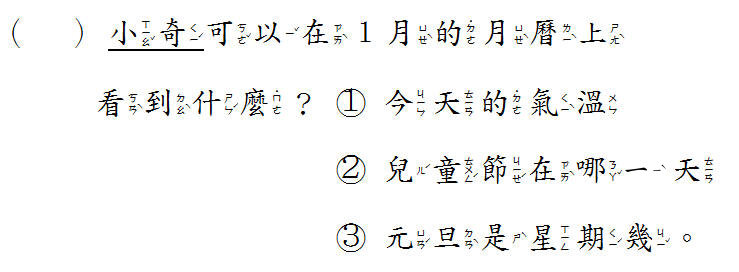 21. 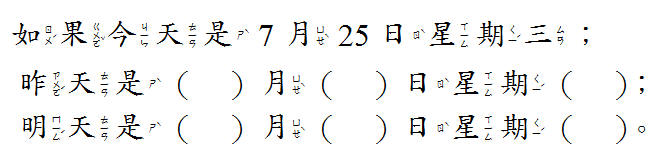 22. 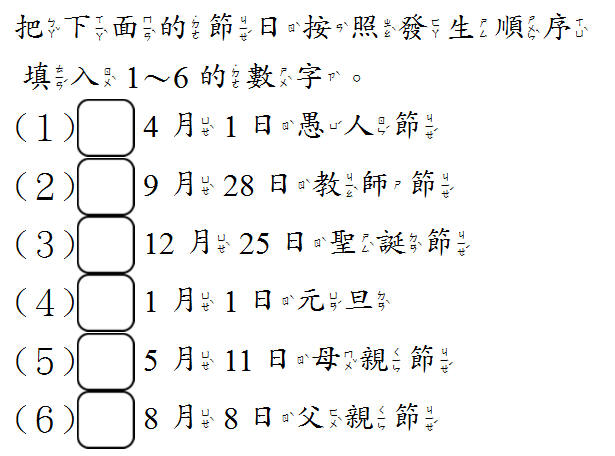 23. 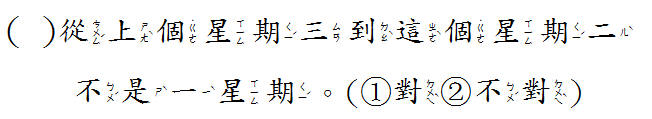 24. 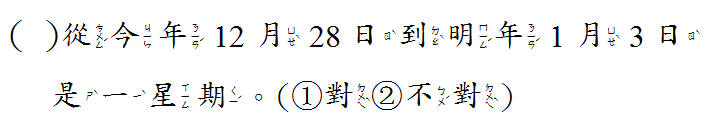 25. 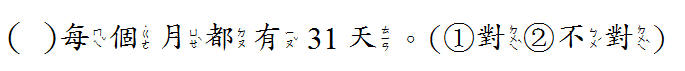 26. 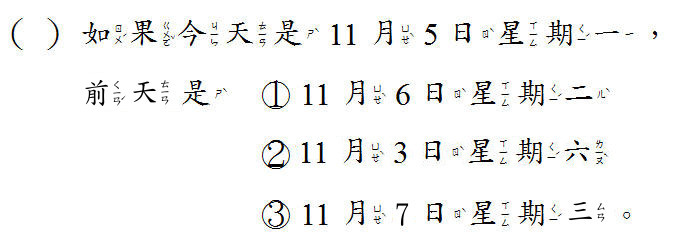 27. 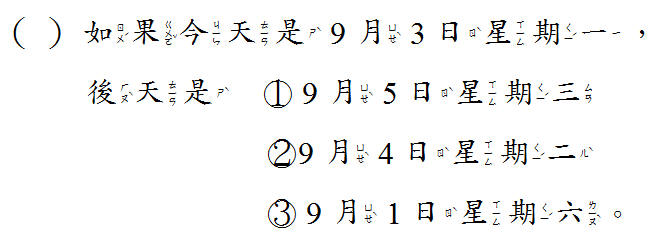 28. 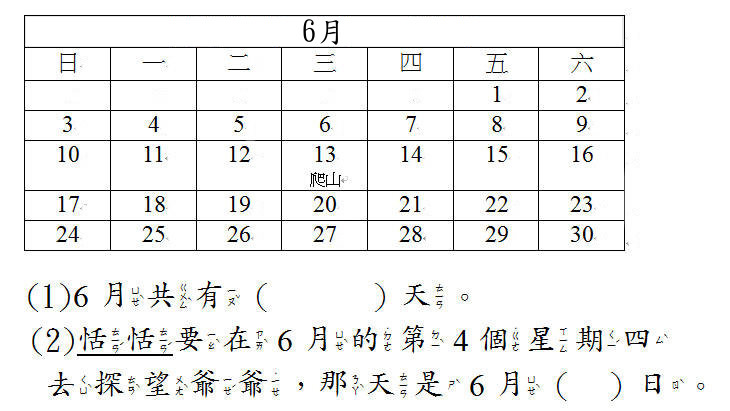 29. 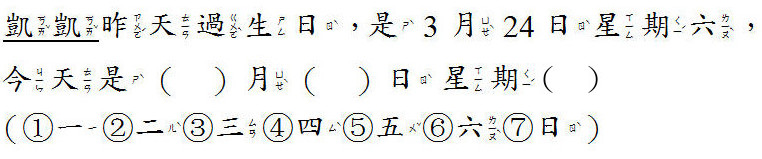 30. 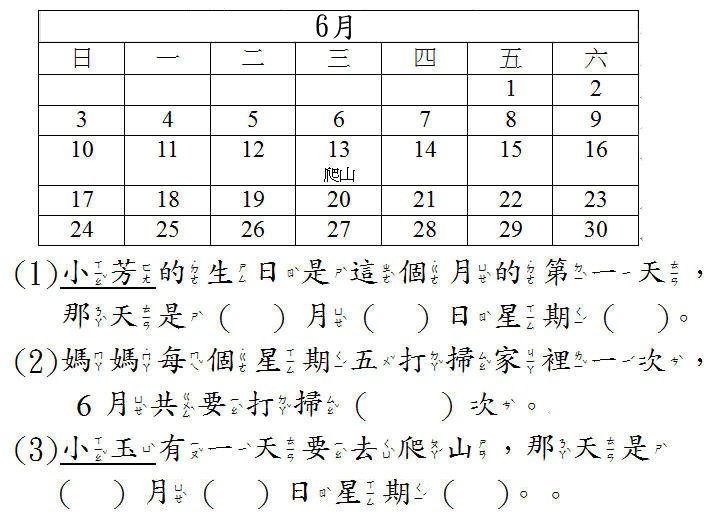 NO23兩位數加減一位數用直式算出答案1.                   2.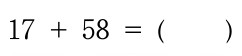 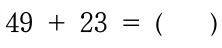 3.                      4.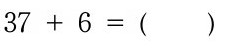 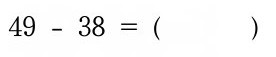 5.                      6.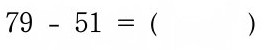 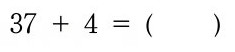 7.                       8.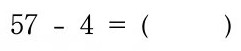 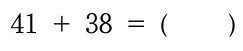 9.                       10.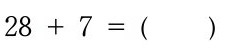 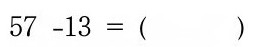 11.                      12.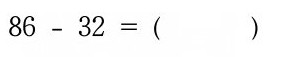 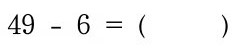 13.                      14.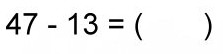 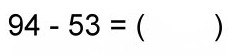 15.                      16.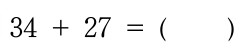 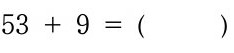 17.                        18.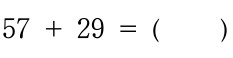 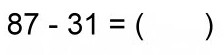 19.                        20.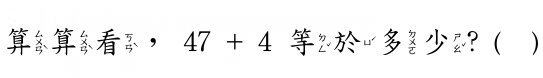 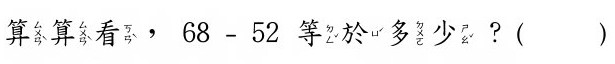 21.                        22.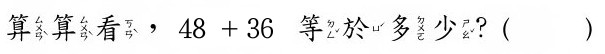 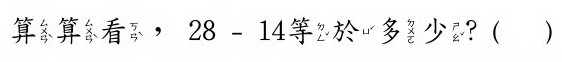 23.                        24.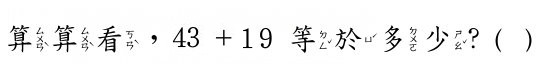 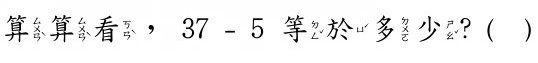 25.                        26.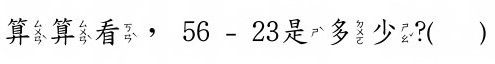 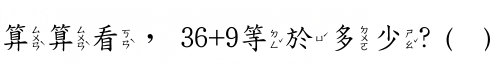 27.                        28.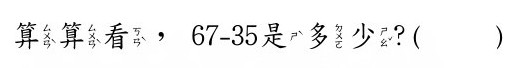 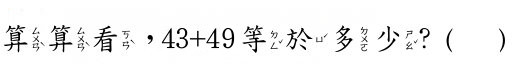 29.                        30.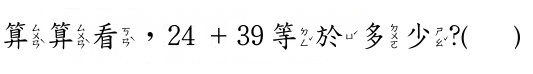 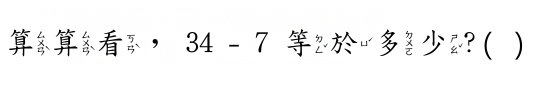 